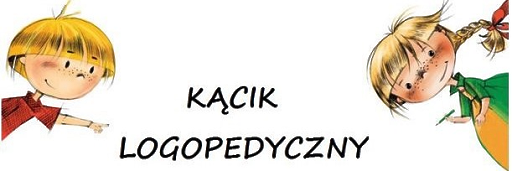 Jak rozwijać mowę małego dziecka ? / Wskazówki dla rodziców/ Jak najwięcej rozmawiaj z dzieckiem- wykorzystuj wszelkie okazje.Opowiadaj dziecku bajki, czytaj mu książeczki i wierszyki.Ogranicz lub wyłącz telefon, tablet i telewizor.Mów do dziecka normalnym głosem , unikaj spieszczeń i nie używaj zdrobnień.Dawaj dziecku pokarmy o różnej konsystencji tak by miało możliwość ćwiczenia wszystkich mięśni, smaków  i umiejętności.Spędzaj dużo czasu z dzieckiem na powietrzu- rozwija motorykę dużą.Ćwicz ręce, a w szczególności paluszki- rozwijaj motorykę małą.  Zaobserwuj czy Twoje dziecko reaguje na dźwięki, prawidłowy słuch jest warunkiem rozwoju mowy.Zwróć uwagę czy Twoje dziecko podczas snu oddycha przez nos. Jeśli oddycha ustami może to stać się przyczyną nieprawidłowej wymowy.Mówiąc do dziecka , zwracaj uwagę na to by widziało Twoją Twarz. Mimika jest również uniwersalnym sposobem komunikowania się. Nie podawaj  dziecku smoczka lub ogranicz jego używanie do minimum.Ucz dziecko nowych słów przez zabawę. Odpowiadaj na wszelkie pytania cierpliwie i wyczerpująco. Dawaj dziecku picie w normalnym kubeczku lub bidonie ze słomką, kubki nie kapki są nie wskazane.   Śpiewaj dziecku piosenki, wyliczanki, ucz wierszyków i jak najczęściej baw się z nim angażując zmysły: słuchu, węchu i dotyku.JEŚLI MASZ JAKIEKOLWIEK WĄTPLIWOŚCI LUB COŚ CIĘ NIEPOKOI JAK NAJSZYBCIEJ  SKONTAKTUJ SIĘ ZE SPECJALISTĄ.